Name________________________
 	   Date___________                  #_____ 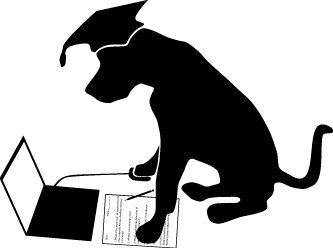                                                    6th Grade Math Basic Test 4 - http://www.prepdog.org/6th/6mb4.htm
Total correct:  ____/11There are 75 cards in a hat. If 9 children get 6 cards each, how many will be left over?  Show your work.http://www.prepdog.org/6th/6mb4.htm                                                                                         Prepdog.org- copyright 2014                                                                              #AnswerShow me how your brain works.  Explain or sketch how you solved the problem.Understanding1.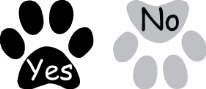 2.3.4.5.6.7.8.9.10.11.